Local CharacteristicsLesson Activity “Gorolski Swieto” is one of our most famous folk festivals which takes place in August. In the picture below you can find the festival’s logo. It is a little bit sad, what do you think? Learn more about “Gorolski Swieto” from e-Twinning and design your own logo! 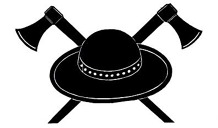 